UNIVERSITA’ DEGLI STUDI DI NAPOLI FEDERICO II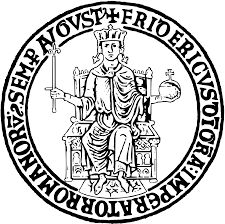 Dipartimento di Matematica e Applicazioni “Renato Caccioppoli”CORSO DI STUDI MAGISTRALE IN MATEMATICARICHIESTA PER INSERIMENTO NEL PIANO DI STUDI DELL’INSEGNAMENTO DIALGORITMI E APPLICAZIONI PER LA DATA SCIENCE COME ATTIVITA’ AFFINE/INTEGRATIVALo studente: Cognome ___________________________________ Nome ____________________Matr. ______________________ iscritto/a per l’a.a. ___________________ al ___________ annodel Corso di Laurea Magistrale in Matematica, dichiara di volersi avvalere della delibera del 25.01.2021 che permette agli studenti immatricolati prima dell’a.a. 20/21, di inserire nel piano di studio l’esame di Algoritmi e Applicazioni per la Data Science come attività affine/integrativa,a condizione che siano state completate tutte le attività a scelta libera entro il 27/2/2021.A tal fine dichiara di aver già superato i seguenti esami a scelta libera:______________________________________ in data __________________________________________________ in data ____________Data ___________						firma__________________________